.Démarrage de la danse : 	intro musicale de 2x8 temps, avant le chant à 8 secondes…Side, Back Rock, Recover, Side Chassé, Back Rock, Recover, Fwd ChasséStep Forward, ½ Turn Left with Hook, Fwd Chassé, Side Rock, Recover, Fwd Chassé¼ Turn Right with Side Point, Side Chassé, Back Rock, Recover, ¼ Turn Back ChasséChassé ½ Turn Left, Fwd Mambo, Back Mambo, ¼ Turn Left with Step TogetherTag/Restart :	à chaque refrain, “Sur la plage Coco Câline, sur la plage Coco”, la fin de la section 2 devient :Le Tag/Restart s’enchaîne 3 fois (face à 3h, 9h et 3h) puis de nouveau 3 fois (face à 12h, 6h et 12h) puisEnseignée pour la 1ère fois à l’occasion du séjour Country & Line Dance à l’Hôtel Don Angelde Roquetas De Mar (Andalousie – Espagne), du 22 au 28 octobre 2017BE COOL, SMILE & HAVE FUN !!!Contact : www.david-linger.frCoco Câline (fr)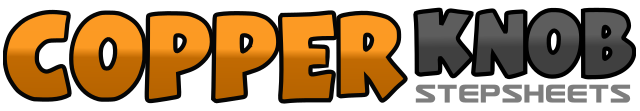 .......Count:32Wall:4Level:Débutant / Intermédiaire Cha Cha.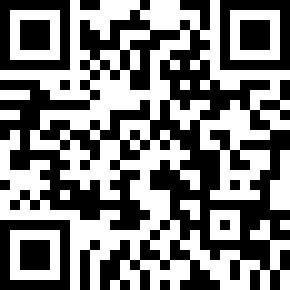 Choreographer:David Linger (FR) - Août 2017David Linger (FR) - Août 2017David Linger (FR) - Août 2017David Linger (FR) - Août 2017David Linger (FR) - Août 2017.Music:Coco Câline - Julien Doré : (Album: &, piste 2)Coco Câline - Julien Doré : (Album: &, piste 2)Coco Câline - Julien Doré : (Album: &, piste 2)Coco Câline - Julien Doré : (Album: &, piste 2)Coco Câline - Julien Doré : (Album: &, piste 2)........1 – 3Pas G à gauche, pas D (rock) en arrière, revenir sur G4 & 5Pas chassé (D-G-D) à droite6 – 7Pas G (rock) en arrière, revenir sur D8 & 1Pas chassé (G-D-G) en avant2 – 3Pas D en avant, ½ tour à gauche (6h) avec hook G devant jambe D (poids du corps reste sur D)4 & 5Pas chassé (G-D-G) en avant6 – 7Pas D (rock) à droite, revenir sur G8 & 1Pas chassé (D-G-D) en avant2 – 3¼ de tour à droite (3h) en pointant G à gauche, toucher G à côté de D4 & 5Pas chassé (G-D-G) à gauche6 – 7Pas D (rock) en arrière, revenir sur G8 & 1¼ de tour à gauche (6h) et pas chassé (D-G-D) en arrière2 & 3Pas chassé (G-D-G) en faisant ½ tour progressif à gauche (12h)4 & 5Pas D (rock) en avant, revenir sur G, pas D en arrière6 & 7Pas G (rock) en arrière, revenir sur D, pas G en avant8¼ de tour à gauche (9h) et pas D à côté de G6Pas D à droite en déhanchant à droite7Revenir sur G en déhanchant à gauche8Revenir sur D en déhanchant à droite, puis reprendre la danse depuis le début4fois à la fin de la chanson (face à 12h, 6h, 12h et 6h). La danse se termine face à 12h avec un Happy Smile… Laissez-vous guider par les paroles et n’hésitez pas à chanter “Sur la Plage de Roquetas, sur la Plage Coco”… Bon Chaaance…